Сумська міська рада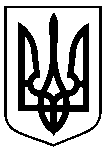 Виконавчий комітетРІШЕННЯвід 21.12.2021    № 754Відповідно до п. 3 статті 51 Бюджетного кодексу України, на виконання пункту 43 Порядку складання, розгляду, затвердження та основні вимоги до виконання кошторисів бюджетних установ, затвердженого постановою Кабінету Міністрів України від 28 лютого 2002 року № 228 (зі змінами), з метою встановлення цільових обсягів споживання енергоносіїв, керуючись статтею 40 Закону України «Про місцеве самоврядування в Україні», виконавчий комітет Сумської міської радиВИРІШИВ:Внести зміни до рішення виконавчого комітету Сумської міської ради від 30.12.2020 № 608 «Про затвердження на 2021 рік лімітів споживання енергоносіїв по управлінню «Інспекція з благоустрою міста Суми» Сумської міської ради», виклавши додаток до рішення в новій редакції (додається).Міський голова                                                                               О.М. ЛисенкоГолопьоров 700-605Розіслати: Іщенко Т.Д., Голопьорову Р.В., Липовій С.А.Рішення доопрацьовано і вичитано, текст відповідає оригіналу прийнятого рішення та вимогам статей 6-9 Закону України «Про доступ до публічної інформації» та Закону України «Про захист персональних даних».Проєкт рішення виконавчого комітету Сумської міської ради «Про внесення змін до рішення виконавчого комітету Сумської міської ради від 30.12.2020 № 608 «Про затвердження на 2021 рік лімітів споживання енергоносіїв по управлінню «Інспекція з благоустрою міста Суми» Сумської міської ради» був завізований:Список озсилкирішення виконавчого комітету Сумської міської ради«Про внесення змін до рішення виконавчого комітету Сумської міської ради від 30.12.2020 № 608 «Про затвердження на 2021 рік лімітів споживання енергоносіїв по управлінню «Інспекція з благоустрою міста Суми» Сумської міської ради»                                                                                                                                                                                         Додаток до рішення виконавчого комітету                                                                                                                                                                                    від _________ 2021 року №_____Лімітиспоживання теплової енергії, водопостачання та водовідведення, електричної енергії, природного газупо управлінню «Інспекція з благоустрою міста Суми» Сумської міської ради на 2021 рікНачальник управління «Інспекція з благоустрою міста Суми»Сумської міської ради                                                                                                                                         Р.В. ГолопьоровПро внесення змін до рішення виконавчого комітету Сумської міської ради від 30.12.2020 
№ 608 «Про затвердження на 2021 рік лімітів споживання енергоносіїв по управлінню «Інспекція з благоустрою міста Суми» Сумської міської ради»Начальник управління «Інспекція з благоустрою міста Суми»Сумської міської радиР.В. ГолопьоровНачальник відділу правового забезпечення,договірної, дозвільної документації тасупроводу адміністративної практикиуправління «Інспекція з благоустроюміста Суми» Сумської міської радиВ.П. БойкоДиректор Департаменту фінансів,економіки та інвестицій Сумської міської радиС.А. ЛиповаЗаступник міського голови з питаньдіяльності виконавчих органів радиТ.Д. ІщенкоНачальник правового управлінняСумської міської радиО.В. ЧайченкоНачальник відділу протокольної роботи та контролюЛ.В. МошаКеруючий справами виконавчого комітету Сумської міської радиЮ.А. ПавликНачальник управління «Інспекція з благоустрою міста Суми»Сумської міської ради22 грудня 2021р.Р.В. Голопьоров№ з/пНазва установиПрізвище, ініціали керівникаПоштова та електронна адреса1.Заступник міського голови з питань діяльності виконавчих органів радиІщенко Т.Д.м. Суми, майдан Незалежності, 2rada@smr.gov.ua2.Управління «Інспекція з благоустрою міста Суми» Сумської міської радиГолопьоров Р.В.м. Суми, вул. Харківська, 41incp@smr.gov.ua3.Департамент фінансів, економіки та інвестицій Сумської міської радиЛипова С.А.м. Суми, вул. Горького, 21mfin@smr.gov.ua№ п/пНазва показниківОдиниці виміруСіченьЛютийБерезеньКвітеньТравеньЧервеньЛипеньСерпеньВересеньЖовтеньЛистопадГруденьВсього на рік1.Теплова енергія (ТОВ «Сумитеплоенерго»)гКал9,5008,5007,0002,0001,5007,0008,50044,0002.Водопостачання та водовідведенням38,07,57,37,37,06,76,76,76,811,010,010,095,03.Електрична енергіякВт/год4704604504004003503503503806306306305 5004.Природний газтис. м30,0800,0600,0450,0100,0030,0030,0030,0030,0030,0100,0300,0500,300